博士生导师简介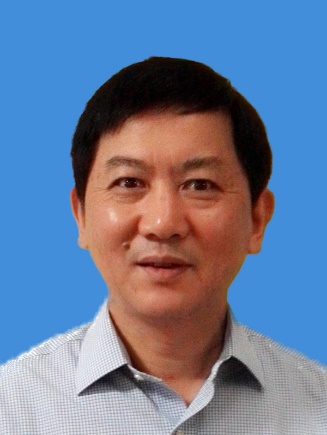 姓名戴岳戴岳戴岳导师类型直博生导师直博生导师学院/单位中药学院/中药药理与中医药学系中药学院/中药药理与中医药学系中药学院/中药药理与中医药学系招生学科中药学中药学电话138517229201385172292013851722920邮箱yuedaicpu@cpu.edu.cnyuedaicpu@cpu.edu.cn研究方向（100字以内）1）基于Th17/Treg细胞平衡，探索类风湿关节炎和溃疡性结肠炎等自身免疫性疾病的病理生理机制及中药的调控；2）中药活性成分的结构修饰和新药发现；3）中医药传统理论“肺与大肠相表里”的科学内涵。研究方向（100字以内）1）基于Th17/Treg细胞平衡，探索类风湿关节炎和溃疡性结肠炎等自身免疫性疾病的病理生理机制及中药的调控；2）中药活性成分的结构修饰和新药发现；3）中医药传统理论“肺与大肠相表里”的科学内涵。研究方向（100字以内）1）基于Th17/Treg细胞平衡，探索类风湿关节炎和溃疡性结肠炎等自身免疫性疾病的病理生理机制及中药的调控；2）中药活性成分的结构修饰和新药发现；3）中医药传统理论“肺与大肠相表里”的科学内涵。研究方向（100字以内）1）基于Th17/Treg细胞平衡，探索类风湿关节炎和溃疡性结肠炎等自身免疫性疾病的病理生理机制及中药的调控；2）中药活性成分的结构修饰和新药发现；3）中医药传统理论“肺与大肠相表里”的科学内涵。研究方向（100字以内）1）基于Th17/Treg细胞平衡，探索类风湿关节炎和溃疡性结肠炎等自身免疫性疾病的病理生理机制及中药的调控；2）中药活性成分的结构修饰和新药发现；3）中医药传统理论“肺与大肠相表里”的科学内涵。研究方向（100字以内）1）基于Th17/Treg细胞平衡，探索类风湿关节炎和溃疡性结肠炎等自身免疫性疾病的病理生理机制及中药的调控；2）中药活性成分的结构修饰和新药发现；3）中医药传统理论“肺与大肠相表里”的科学内涵。研究方向（100字以内）1）基于Th17/Treg细胞平衡，探索类风湿关节炎和溃疡性结肠炎等自身免疫性疾病的病理生理机制及中药的调控；2）中药活性成分的结构修饰和新药发现；3）中医药传统理论“肺与大肠相表里”的科学内涵。个人简介（包括教育背景、工作经历、社会兼职、视频链接等）个人简介（包括教育背景、工作经历、社会兼职、视频链接等）个人简介（包括教育背景、工作经历、社会兼职、视频链接等）个人简介（包括教育背景、工作经历、社会兼职、视频链接等）个人简介（包括教育背景、工作经历、社会兼职、视频链接等）个人简介（包括教育背景、工作经历、社会兼职、视频链接等）个人简介（包括教育背景、工作经历、社会兼职、视频链接等）个人简介（包括教育背景、工作经历、社会兼职、视频链接等）个人简介（包括教育背景、工作经历、社会兼职、视频链接等）1985年本科毕业于原南京药学院药学专业（药理专门化），1988年毕业于中国药科大学中药药理专业，获硕士学位后留校任教，1998年在日本近畿大学药学部获得博士学位。曾在近畿大学和香港中文大学合作研究三年。2003年晋升教授，2005年始担任博士生导师。入选江苏省“333高层次人才培养工程”和“青蓝工程”中青年学术带头人。现任中药药理与中医药学系主任，中药药理学科负责人。兼任中国药理学会抗炎免疫药理专业委员会常务委员，江苏省中药药理学会副主任委员，国家科技进步奖和新药评审专家，国家自然科学基金、“计划项目同行评议专家，中国药科大学学报编委，Nat Commun、Br J Pharmacol和Biochem Pharmacol等十余种国际刊物通讯评议人。     以通讯作者发表SCI论文120余篇，入选“爱思唯尔”高被引学者；获授权发明专利8项、省教学成果二等奖1项（排名第一）。已培养博、硕士研究生70余名，其中2位获得省优博，1位获得省优硕，目前在读研究生18名。1985年本科毕业于原南京药学院药学专业（药理专门化），1988年毕业于中国药科大学中药药理专业，获硕士学位后留校任教，1998年在日本近畿大学药学部获得博士学位。曾在近畿大学和香港中文大学合作研究三年。2003年晋升教授，2005年始担任博士生导师。入选江苏省“333高层次人才培养工程”和“青蓝工程”中青年学术带头人。现任中药药理与中医药学系主任，中药药理学科负责人。兼任中国药理学会抗炎免疫药理专业委员会常务委员，江苏省中药药理学会副主任委员，国家科技进步奖和新药评审专家，国家自然科学基金、“计划项目同行评议专家，中国药科大学学报编委，Nat Commun、Br J Pharmacol和Biochem Pharmacol等十余种国际刊物通讯评议人。     以通讯作者发表SCI论文120余篇，入选“爱思唯尔”高被引学者；获授权发明专利8项、省教学成果二等奖1项（排名第一）。已培养博、硕士研究生70余名，其中2位获得省优博，1位获得省优硕，目前在读研究生18名。1985年本科毕业于原南京药学院药学专业（药理专门化），1988年毕业于中国药科大学中药药理专业，获硕士学位后留校任教，1998年在日本近畿大学药学部获得博士学位。曾在近畿大学和香港中文大学合作研究三年。2003年晋升教授，2005年始担任博士生导师。入选江苏省“333高层次人才培养工程”和“青蓝工程”中青年学术带头人。现任中药药理与中医药学系主任，中药药理学科负责人。兼任中国药理学会抗炎免疫药理专业委员会常务委员，江苏省中药药理学会副主任委员，国家科技进步奖和新药评审专家，国家自然科学基金、“计划项目同行评议专家，中国药科大学学报编委，Nat Commun、Br J Pharmacol和Biochem Pharmacol等十余种国际刊物通讯评议人。     以通讯作者发表SCI论文120余篇，入选“爱思唯尔”高被引学者；获授权发明专利8项、省教学成果二等奖1项（排名第一）。已培养博、硕士研究生70余名，其中2位获得省优博，1位获得省优硕，目前在读研究生18名。1985年本科毕业于原南京药学院药学专业（药理专门化），1988年毕业于中国药科大学中药药理专业，获硕士学位后留校任教，1998年在日本近畿大学药学部获得博士学位。曾在近畿大学和香港中文大学合作研究三年。2003年晋升教授，2005年始担任博士生导师。入选江苏省“333高层次人才培养工程”和“青蓝工程”中青年学术带头人。现任中药药理与中医药学系主任，中药药理学科负责人。兼任中国药理学会抗炎免疫药理专业委员会常务委员，江苏省中药药理学会副主任委员，国家科技进步奖和新药评审专家，国家自然科学基金、“计划项目同行评议专家，中国药科大学学报编委，Nat Commun、Br J Pharmacol和Biochem Pharmacol等十余种国际刊物通讯评议人。     以通讯作者发表SCI论文120余篇，入选“爱思唯尔”高被引学者；获授权发明专利8项、省教学成果二等奖1项（排名第一）。已培养博、硕士研究生70余名，其中2位获得省优博，1位获得省优硕，目前在读研究生18名。1985年本科毕业于原南京药学院药学专业（药理专门化），1988年毕业于中国药科大学中药药理专业，获硕士学位后留校任教，1998年在日本近畿大学药学部获得博士学位。曾在近畿大学和香港中文大学合作研究三年。2003年晋升教授，2005年始担任博士生导师。入选江苏省“333高层次人才培养工程”和“青蓝工程”中青年学术带头人。现任中药药理与中医药学系主任，中药药理学科负责人。兼任中国药理学会抗炎免疫药理专业委员会常务委员，江苏省中药药理学会副主任委员，国家科技进步奖和新药评审专家，国家自然科学基金、“计划项目同行评议专家，中国药科大学学报编委，Nat Commun、Br J Pharmacol和Biochem Pharmacol等十余种国际刊物通讯评议人。     以通讯作者发表SCI论文120余篇，入选“爱思唯尔”高被引学者；获授权发明专利8项、省教学成果二等奖1项（排名第一）。已培养博、硕士研究生70余名，其中2位获得省优博，1位获得省优硕，目前在读研究生18名。1985年本科毕业于原南京药学院药学专业（药理专门化），1988年毕业于中国药科大学中药药理专业，获硕士学位后留校任教，1998年在日本近畿大学药学部获得博士学位。曾在近畿大学和香港中文大学合作研究三年。2003年晋升教授，2005年始担任博士生导师。入选江苏省“333高层次人才培养工程”和“青蓝工程”中青年学术带头人。现任中药药理与中医药学系主任，中药药理学科负责人。兼任中国药理学会抗炎免疫药理专业委员会常务委员，江苏省中药药理学会副主任委员，国家科技进步奖和新药评审专家，国家自然科学基金、“计划项目同行评议专家，中国药科大学学报编委，Nat Commun、Br J Pharmacol和Biochem Pharmacol等十余种国际刊物通讯评议人。     以通讯作者发表SCI论文120余篇，入选“爱思唯尔”高被引学者；获授权发明专利8项、省教学成果二等奖1项（排名第一）。已培养博、硕士研究生70余名，其中2位获得省优博，1位获得省优硕，目前在读研究生18名。1985年本科毕业于原南京药学院药学专业（药理专门化），1988年毕业于中国药科大学中药药理专业，获硕士学位后留校任教，1998年在日本近畿大学药学部获得博士学位。曾在近畿大学和香港中文大学合作研究三年。2003年晋升教授，2005年始担任博士生导师。入选江苏省“333高层次人才培养工程”和“青蓝工程”中青年学术带头人。现任中药药理与中医药学系主任，中药药理学科负责人。兼任中国药理学会抗炎免疫药理专业委员会常务委员，江苏省中药药理学会副主任委员，国家科技进步奖和新药评审专家，国家自然科学基金、“计划项目同行评议专家，中国药科大学学报编委，Nat Commun、Br J Pharmacol和Biochem Pharmacol等十余种国际刊物通讯评议人。     以通讯作者发表SCI论文120余篇，入选“爱思唯尔”高被引学者；获授权发明专利8项、省教学成果二等奖1项（排名第一）。已培养博、硕士研究生70余名，其中2位获得省优博，1位获得省优硕，目前在读研究生18名。1985年本科毕业于原南京药学院药学专业（药理专门化），1988年毕业于中国药科大学中药药理专业，获硕士学位后留校任教，1998年在日本近畿大学药学部获得博士学位。曾在近畿大学和香港中文大学合作研究三年。2003年晋升教授，2005年始担任博士生导师。入选江苏省“333高层次人才培养工程”和“青蓝工程”中青年学术带头人。现任中药药理与中医药学系主任，中药药理学科负责人。兼任中国药理学会抗炎免疫药理专业委员会常务委员，江苏省中药药理学会副主任委员，国家科技进步奖和新药评审专家，国家自然科学基金、“计划项目同行评议专家，中国药科大学学报编委，Nat Commun、Br J Pharmacol和Biochem Pharmacol等十余种国际刊物通讯评议人。     以通讯作者发表SCI论文120余篇，入选“爱思唯尔”高被引学者；获授权发明专利8项、省教学成果二等奖1项（排名第一）。已培养博、硕士研究生70余名，其中2位获得省优博，1位获得省优硕，目前在读研究生18名。1985年本科毕业于原南京药学院药学专业（药理专门化），1988年毕业于中国药科大学中药药理专业，获硕士学位后留校任教，1998年在日本近畿大学药学部获得博士学位。曾在近畿大学和香港中文大学合作研究三年。2003年晋升教授，2005年始担任博士生导师。入选江苏省“333高层次人才培养工程”和“青蓝工程”中青年学术带头人。现任中药药理与中医药学系主任，中药药理学科负责人。兼任中国药理学会抗炎免疫药理专业委员会常务委员，江苏省中药药理学会副主任委员，国家科技进步奖和新药评审专家，国家自然科学基金、“计划项目同行评议专家，中国药科大学学报编委，Nat Commun、Br J Pharmacol和Biochem Pharmacol等十余种国际刊物通讯评议人。     以通讯作者发表SCI论文120余篇，入选“爱思唯尔”高被引学者；获授权发明专利8项、省教学成果二等奖1项（排名第一）。已培养博、硕士研究生70余名，其中2位获得省优博，1位获得省优硕，目前在读研究生18名。主持科研项目（3个以内）主持科研项目（3个以内）主持科研项目（3个以内）主持科研项目（3个以内）主持科研项目（3个以内）主持科研项目（3个以内）主持科研项目（3个以内）主持科研项目（3个以内）主持科研项目（3个以内）编号项目名称项目类型[横向课题/纵向课题]项目类别起讫时间总经费（万元）总经费（万元）总经费（万元）本人承担任务[主持、负责、参与]1肠道雌激素受体β负性调控NLRP3炎症小体活化改善炎症性肠病的机制研究 纵向课题国家自然科学基金2021.01-2024.12  555555主持2抗类风关异喹啉类生物碱通过脂肪酸氧化促进Treg细胞生成的机制研究   60万纵向课题国家自然科学基金2019.1-2022.12606060主持3小檗碱经由抑炎性胃肠肽抗类风湿关节炎的机制研究  纵向课题国家自然科学基金2017.1-2020.12606060主持代表性成果（3个以内）代表性成果（3个以内）代表性成果（3个以内）代表性成果（3个以内）代表性成果（3个以内）代表性成果（3个以内）代表性成果（3个以内）代表性成果（3个以内）代表性成果（3个以内）编号论文标题期刊名称收录情况[SCI收录、EI收录、ISTP收录]卷期作者排名[通讯作者，1,2，其他]作者排名[通讯作者，1,2，其他]作者排名[通讯作者，1,2，其他]作者排名[通讯作者，1,2，其他]1Madecassoside ameliorates bleomycin-induced pulmonary fibrosis in mice through promoting generation of hepatocyte growth factor via PPAR-γ in colon Brit J PharmacolSCI （IF:5.46）2016, 173:1219-1235通讯作者，1通讯作者，1通讯作者，1通讯作者，12Tetrandrine enhances the ubiquitination and degradation of Syk through an AhR-c-src-c-Cbl pathway and consequently inhibits osteoclastogenesis and bone destruction in arthritis. Cell Death DisSCI （IF:6.30）2019,15;10(2):38通讯作者，1通讯作者，1通讯作者，1通讯作者，13Arctigenin disrupts NLRP3 inflammasome assembly in colonic macrophages via downregulating fatty acid oxidation to prevent colitis-associated cancer.Cancer LettSCI （IF:7.36）2020，491:162-179通讯作者，1通讯作者，1通讯作者，1通讯作者，1其他成果及获奖（包括教材专著、专利发明、新药证书、临床批件、荣誉称号等）其他成果及获奖（包括教材专著、专利发明、新药证书、临床批件、荣誉称号等）其他成果及获奖（包括教材专著、专利发明、新药证书、临床批件、荣誉称号等）其他成果及获奖（包括教材专著、专利发明、新药证书、临床批件、荣誉称号等）其他成果及获奖（包括教材专著、专利发明、新药证书、临床批件、荣誉称号等）其他成果及获奖（包括教材专著、专利发明、新药证书、临床批件、荣誉称号等）其他成果及获奖（包括教材专著、专利发明、新药证书、临床批件、荣誉称号等）其他成果及获奖（包括教材专著、专利发明、新药证书、临床批件、荣誉称号等）其他成果及获奖（包括教材专著、专利发明、新药证书、临床批件、荣誉称号等）　 1）“爱思唯尔”高被引学者（2020年）2） 面向中药现代化的中药学创新型人才培养模式的探索与实践，江苏省教学成果奖，二等奖，2013年，排一3）去甲异波尔定在制备治疗自身免疫性疾病药物中的应用。中国发明专利 专利号：200810156212.3 排一4）东莨菪素在制备防治高尿酸血症药物中的应用  中国发明专利 专利号：200410065021.8 排一5）猪牙皂总皂苷及其制备方法与其在制备药物中的应用  中国发明专利 专利号02160095.3 排一6） 乌药生物碱及其制备方法与在制药中的应用。中国发明专利 专利号：200510030088.2 排二7）芍药苷在制备防治肺纤维化药物中的应用。中国发明专利 专利号：201110397980X 排二　 1）“爱思唯尔”高被引学者（2020年）2） 面向中药现代化的中药学创新型人才培养模式的探索与实践，江苏省教学成果奖，二等奖，2013年，排一3）去甲异波尔定在制备治疗自身免疫性疾病药物中的应用。中国发明专利 专利号：200810156212.3 排一4）东莨菪素在制备防治高尿酸血症药物中的应用  中国发明专利 专利号：200410065021.8 排一5）猪牙皂总皂苷及其制备方法与其在制备药物中的应用  中国发明专利 专利号02160095.3 排一6） 乌药生物碱及其制备方法与在制药中的应用。中国发明专利 专利号：200510030088.2 排二7）芍药苷在制备防治肺纤维化药物中的应用。中国发明专利 专利号：201110397980X 排二　 1）“爱思唯尔”高被引学者（2020年）2） 面向中药现代化的中药学创新型人才培养模式的探索与实践，江苏省教学成果奖，二等奖，2013年，排一3）去甲异波尔定在制备治疗自身免疫性疾病药物中的应用。中国发明专利 专利号：200810156212.3 排一4）东莨菪素在制备防治高尿酸血症药物中的应用  中国发明专利 专利号：200410065021.8 排一5）猪牙皂总皂苷及其制备方法与其在制备药物中的应用  中国发明专利 专利号02160095.3 排一6） 乌药生物碱及其制备方法与在制药中的应用。中国发明专利 专利号：200510030088.2 排二7）芍药苷在制备防治肺纤维化药物中的应用。中国发明专利 专利号：201110397980X 排二　 1）“爱思唯尔”高被引学者（2020年）2） 面向中药现代化的中药学创新型人才培养模式的探索与实践，江苏省教学成果奖，二等奖，2013年，排一3）去甲异波尔定在制备治疗自身免疫性疾病药物中的应用。中国发明专利 专利号：200810156212.3 排一4）东莨菪素在制备防治高尿酸血症药物中的应用  中国发明专利 专利号：200410065021.8 排一5）猪牙皂总皂苷及其制备方法与其在制备药物中的应用  中国发明专利 专利号02160095.3 排一6） 乌药生物碱及其制备方法与在制药中的应用。中国发明专利 专利号：200510030088.2 排二7）芍药苷在制备防治肺纤维化药物中的应用。中国发明专利 专利号：201110397980X 排二　 1）“爱思唯尔”高被引学者（2020年）2） 面向中药现代化的中药学创新型人才培养模式的探索与实践，江苏省教学成果奖，二等奖，2013年，排一3）去甲异波尔定在制备治疗自身免疫性疾病药物中的应用。中国发明专利 专利号：200810156212.3 排一4）东莨菪素在制备防治高尿酸血症药物中的应用  中国发明专利 专利号：200410065021.8 排一5）猪牙皂总皂苷及其制备方法与其在制备药物中的应用  中国发明专利 专利号02160095.3 排一6） 乌药生物碱及其制备方法与在制药中的应用。中国发明专利 专利号：200510030088.2 排二7）芍药苷在制备防治肺纤维化药物中的应用。中国发明专利 专利号：201110397980X 排二　 1）“爱思唯尔”高被引学者（2020年）2） 面向中药现代化的中药学创新型人才培养模式的探索与实践，江苏省教学成果奖，二等奖，2013年，排一3）去甲异波尔定在制备治疗自身免疫性疾病药物中的应用。中国发明专利 专利号：200810156212.3 排一4）东莨菪素在制备防治高尿酸血症药物中的应用  中国发明专利 专利号：200410065021.8 排一5）猪牙皂总皂苷及其制备方法与其在制备药物中的应用  中国发明专利 专利号02160095.3 排一6） 乌药生物碱及其制备方法与在制药中的应用。中国发明专利 专利号：200510030088.2 排二7）芍药苷在制备防治肺纤维化药物中的应用。中国发明专利 专利号：201110397980X 排二　 1）“爱思唯尔”高被引学者（2020年）2） 面向中药现代化的中药学创新型人才培养模式的探索与实践，江苏省教学成果奖，二等奖，2013年，排一3）去甲异波尔定在制备治疗自身免疫性疾病药物中的应用。中国发明专利 专利号：200810156212.3 排一4）东莨菪素在制备防治高尿酸血症药物中的应用  中国发明专利 专利号：200410065021.8 排一5）猪牙皂总皂苷及其制备方法与其在制备药物中的应用  中国发明专利 专利号02160095.3 排一6） 乌药生物碱及其制备方法与在制药中的应用。中国发明专利 专利号：200510030088.2 排二7）芍药苷在制备防治肺纤维化药物中的应用。中国发明专利 专利号：201110397980X 排二　 1）“爱思唯尔”高被引学者（2020年）2） 面向中药现代化的中药学创新型人才培养模式的探索与实践，江苏省教学成果奖，二等奖，2013年，排一3）去甲异波尔定在制备治疗自身免疫性疾病药物中的应用。中国发明专利 专利号：200810156212.3 排一4）东莨菪素在制备防治高尿酸血症药物中的应用  中国发明专利 专利号：200410065021.8 排一5）猪牙皂总皂苷及其制备方法与其在制备药物中的应用  中国发明专利 专利号02160095.3 排一6） 乌药生物碱及其制备方法与在制药中的应用。中国发明专利 专利号：200510030088.2 排二7）芍药苷在制备防治肺纤维化药物中的应用。中国发明专利 专利号：201110397980X 排二　 1）“爱思唯尔”高被引学者（2020年）2） 面向中药现代化的中药学创新型人才培养模式的探索与实践，江苏省教学成果奖，二等奖，2013年，排一3）去甲异波尔定在制备治疗自身免疫性疾病药物中的应用。中国发明专利 专利号：200810156212.3 排一4）东莨菪素在制备防治高尿酸血症药物中的应用  中国发明专利 专利号：200410065021.8 排一5）猪牙皂总皂苷及其制备方法与其在制备药物中的应用  中国发明专利 专利号02160095.3 排一6） 乌药生物碱及其制备方法与在制药中的应用。中国发明专利 专利号：200510030088.2 排二7）芍药苷在制备防治肺纤维化药物中的应用。中国发明专利 专利号：201110397980X 排二